ПрЕСС-РЕЛИЗ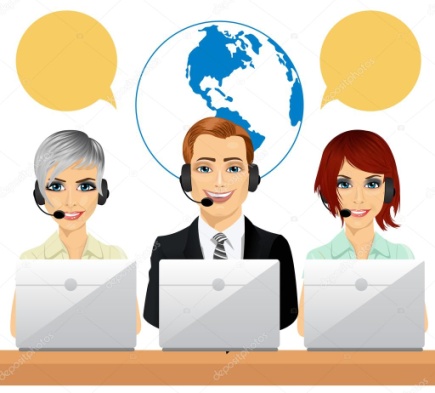 количество сотрудников, отвечающих на вопросы граждан о капитальном ремонте, будет увеличеноЕжедневно в Фонд капитального ремонта поступает большое количество обращений  как в письменной, так и в устной форме. Чаще всего граждане звонят по телефону, поэтому линия, как правило, всегда занята. Очень много собственников помещений приходят на прием лично. В течение дня сотрудники обрабатывает от 60 до 100 таких обращений. А если говорить об официально подготовленных ответах, то их количество с начала года достигло 2 840.Тем не менее, вопросов меньше не становится. Поэтому в целях более оперативной обработки запросов, а также обеспечения быстрого дозвона до операторов принято решение о необходимости усиления данного направления работы. В связи с этим в Фонде открыто две вакансии.   Мы приглашаем желающих на собеседование.Дополнительная информация по телефону:+7 (391) 22 39 327Напомним, в разделе «Получение справки» на нашем сайте размещена информация о том, как получить следующие документы:·         о наличии либо отсутствии задолженности,·         для получения выписки из лицевого счета (для назначения субсидий социальной защиты либо для обращения в суд),·         для получения договора о реструктуризации (рассрочки) по уплате взносов на капитальный ремонт по жилым помещениям,·         на внесение изменений площади помещения в многоквартирном доме, разделение лицевого счета, изменение формы собственности жилого помещения, изменения статуса помещения, внесения изменений в базу данных жилого (нежилого) помещения,·         для судебного пристава об оплате задолженности добровольно и прекращении исполнительного производства.Также можно написать обращение по адресам электронной почты: info@fondkr24.ru, publik06@fondkr24.ru